                                Liceo José Victorino Lastarria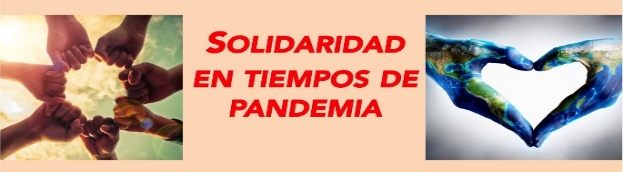                                                  Rancagua                           “Formando Técnicos para el mañana”                                Unidad Técnico-Pedagógica	DISEÑO DE MENU Y CARTAPROFESORES: SANDRA DIAZ Y JOSE LUIS MUÑOZ.¡SALUDOS CORDIALES A TODOS LOS ESTIMADOS ALUMNOS DEL 4 AÑO A!ACTIVIDAD:Lea atentamente esta guía para que pueda comprender bien la actividad que se propone a continuación. Retroalimentar contenido guía anterior. Comprender las características sobre los tiempos del menú.Según las características de los tiempos del menú te sugiero confeccionar el 3° y 4° tiempo de un menú compuesto por 5 tiempos. Según las características de cada uno de los platos que conforman un menú ya sea de 3, 4 o 5 tiempos, podemos deducir la gran diferencia entre un plato y otro, también en que tiempo corresponde servirlos pero lo más importante son las cualidades de un plato para ser propiamente tal, como por ejemplo: una entrada; plato liviano que habrá el apetito y anteceda al plato principal. LOS TIEMPOS DEL MENÚCada platillo previsto dentro del servicio de banquete constituye cada uno de los tiempos que conforman al menú.El menú de tres tiempos es el más común, aunque hay unos que se forman hasta de cinco tiempos.ACTIVIDAD:Diseña el tercer y cuarto tiempo de tu menú siguiendo las sugerencias de plato principal y postre que aparecen en los casilleros a continuación.  Plato principalPostre.FELICIDADES POR EL LOGRO, SALUDOS CORDIALES!!!Enviar guía de trabajo todos los alumnos del 4°A, al siguiente correomunozquinterosj@gmail.com OA n°5: Elaborar cartas y menús para servicios y establecimientos de consumo frecuente o masivo, que consideren la estación año, el tipo de cliente y sus requerimientos nutricionales, la disponibilidad de los insumos.OA n°5: Elaborar cartas y menús para servicios y establecimientos de consumo frecuente o masivo, que consideren la estación año, el tipo de cliente y sus requerimientos nutricionales, la disponibilidad de los insumos.OBJETIVO: Comprender características de los tiempos del menú.Diseñar plato principal y postre como tercer y cuarto tiempo del menú. OBJETIVO: Comprender características de los tiempos del menú.Diseñar plato principal y postre como tercer y cuarto tiempo del menú. FECHA: semana 17 AL 21 DE AGOSTO.CURSO:  4°AMenú de 3 tiemposMenú de 4 tiemposMenú de 5 tiempos• Entrada
• Plato fuerte
• Postre• Aperitivo	
• Entrada
• Plato fuerte
• Postre• Aperitivo  
• Entrada
• Plato fuerte
• Guarnición
• PostreNOMBRE DEL PLATO.INGREDIENTES.NOMBRE DEL PLATO.INGREDIENTES.